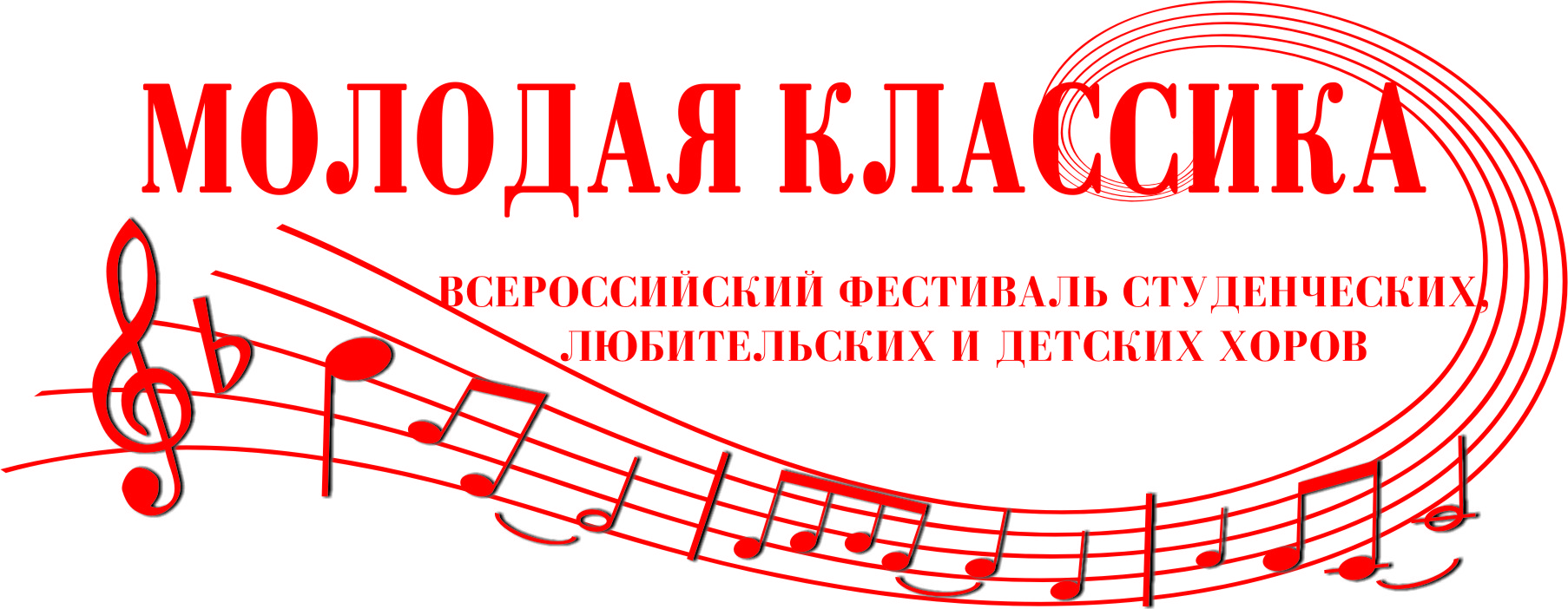 ЗАЯВКАна участие в заочном конкурсена создание произведений для хора в рамках ВСЕРОССИЙСКОГО ХОРОВОГО ФЕСТИВАЛЯ «МОЛОДАЯ КЛАССИКА»Ф.И.О. полностьюДата рожденияОбразование (учебное заведение, год окончания)Ф.И.О. педагогаМесто работы или учебыЧленство в творческих союзахДомашний адрес, индекс (обязательно)ТелефонE-mailНазвание конкурсного произведенияс указанием автора словДевизНоминация